   MIĘDZYSZKOLNY OŚRODEK SPORTOWY KRAKÓW-WSCHÓD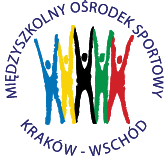 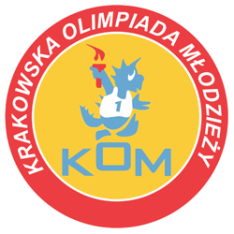 Adres: Centrum Rozwoju Com Com Zoneul. Ptaszyckiego 6 – P 09,  31 – 979 Krakówtel/fax: 12 685 58 25,   email:  biuro@kom.krakow.plwww.kom.krakow.plKraków, 2.02.2016r.SPRAWOZDANIEDotyczy: Igrzyska Szkół Podstawowych w BADMINTONIE DRUŻYNOWYM– kategoria DZIEWCZĘTA.Termin:  02.02.2016 /wtorek/ Miejsce: hala Com Com Zone, ul. Ptaszyckiego 6.Ilość szkół: 14Ilość uczestników: 42Wyniki:Grupa A						Grupa BSP 47-SP 156	   2:0					SP 38-SP 43	2:1SP 47-JADWIGA   2:0					SP 38-SP 85	2:1SP 47-SP 162	   2:0					SP 85-SP 43	2:1JADWIGA-SP 156 2:0JADWIGA-SP 162 2:0SP 162-SP 156	    2:0Grupa C						Grupa DSP 164-SP 158	2:0					SP 18-SP 55	2:0SP 164-SP 88	2:0					SP 18-SP 126	2:0SP 158-SP 88	2:0					SP 18-SP 101	2:0							SP 126-SP 55	2:0							SP 126-SP 101	2:0							SP 55-SP 101	2:1O miejsca IX-XII					O miejsca V-VIIISP 162-SP 43	2:1					JADWIGA-SP 85	2:0SP 162-SP 55	2:0					JADWIGA-SP 126	2:0SP 88-SP 55	0:2					SP 158-SP 126		1:2SP 43-SP 88	0:2					SP 85-SP 158		2:1Finał   I-IVSP 47-SP 38	2:0SP 47-SP 18	2:0SP 164-SP 18	0:2SP 164-SP 38	2:0Tabela końcowa - klasyfikacja do współzawodnictwa - dziewczętaMiejsceSzkołaPunkty do współzawodnictwa1SZKOŁA PODSTAWOWA Nr 47122SZKOŁA PODSTAWOWA Nr 18103SZKOŁA PODSTAWOWA Nr 16494SZKOŁA PODSTAWOWA Nr 3885 Szkoła Podstawowa „JADWIGA”76SZKOŁA PODSTAWOWA Nr 12667SZKOŁA PODSTAWOWA Nr 8558SZKOŁA PODSTAWOWA Nr 15849 SZKOŁA PODSTAWOWA Nr 162310SZKOŁA PODSTAWOWA Nr 552UdziałSZKOŁA PODSTAWOWA Nr 881UdziałSZKOŁA PODSTAWOWA Nr 431UdziałSZKOŁA PODSTAWOWA Nr 1561UdziałSZKOŁA PODSTAWOWA Nr 1011